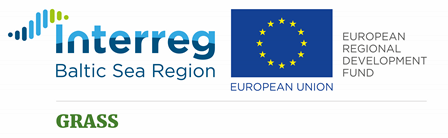 TIRGUS IZPĒTES NOTEIKUMI Makroaļģu sastāva un potenciālās izmantošanas vērtības noteikšanaRīgā, 2020. gada 5. maijāTIRGUS IZPĒTES VEICĒJSPAKALPOJUMSIepirkuma priekšmets ir Kurzemes piekrastē sastopamo makroaļģu ķīmiskā sastāva un potenciālās izmantošanas vērtības noteikšana saskaņā ar tehnisko specifikāciju projektā R097 (turpmāk – Iepirkuma priekšmets).Iepirkuma priekšmets ir aprakstīts tirgus izpētes noteikumu (turpmāk – noteikumi) 1.pielikumā „Tehniskā specifikācija”.Iepirkuma priekšmets tiek finansēts no INTERREG Baltijas jūras reģiona programmas 2014.-2020. gadam līdzfinansētā projektā Nr. R097 „Baltijas jūras aļģu ilgtspējīga izmantošana“ (,,GRASS’’).Pakalpojuma sniegšanas termiņš: atbilstoši noteikumu 1. pielikumā norādītajam.Iepirkuma priekšmeta CPV kods: 73210000-7 – pētniecības konsultāciju pakalpojumi.PRASĪBAS PRETENDENTAMPretendents pēdējo trīs gadu laikā ir īstenojis vai piedalījies vismaz vienā zinātniskās izpētes projektā dabaszinātnēs vai inženierzinātnēs, vai komercializacijas projektā, ko var pierādīt ar veiktajiem darbiem, pētījumiem, sniegtajiem pakalpojumiem vai publikācijām.Pakalpojuma izpildei pretendents nodrošina pētnieku vai ekspertu, kam ir doktora grāds dabas zinātnēs vai inženierzinātnēs, un iepriekšējo trīs gadu laikā (no 2017. gada līdz piedāvājuma iesniegšanai) ir pieredze pētījumos ar makroaļģēm un produktu komercializāciju, ko var pierādīt ar veiktajiem darbiem, pētījumiem, sniegtajiem pakalpojumiem vai publikacijām. PIEDĀVĀJUMA IZVĒLES KRITĒRIJSPiedāvājuma izvēles kritērijs ir saimnieciski visizdevīgākais piedāvājums. PIEDĀVĀJUMA IESNIEGŠANAS NOTEIKUMIPiedāvājumu iesniedz līdz 2020. gada 12. maija pulksten 16.00, nosūtot aizpildītu pieteikuma formu (2. pielikums) un pievienojot skenētus/fotografētus izglītību un pieredzi apliecinošus dokumentus uz e-pastu: ligita.kokaine@kurzemesregions.lv.5. PIEDĀVĀJUMA IZVĒRTĒŠANA, LĒMUMA PIEŅEMŠANA UN IEPIRKUMA LĪGUMA SLĒGŠANA5.1. Piedāvājuma izvērtēšanas pamatnoteikumiPēc piedāvājumu iesniegšanas termiņa beigām notiks piedāvājumu izskatīšana un izvērtēšana. Tirgus izpētes veicējam, pēc piedāvājumu saņemšanas, ir tiesības veikt sarunas ar pretendentiem par piedāvājumu uzlabošanu un iepirkuma līguma noteikumiem. Tirgus izpētes veicējam jebkurā brīdī līdz galīgā lēmuma pieņemšanai par tirgus izpētes rezultātiem ir tiesības uzaicināt citus pretendentus iesniegt piedāvājumus, kā arī uzaicināt viņus uz sarunām. Tirgus izpētes veicējam ir tiesības sarunas veikt tikai ar tiem pretendentiem, kuru iesniegtie piedāvājumi ir potenciāli visizdevīgākie. Tirgus izpētes veicējs ir tiesīgs uzsākt sarunas arī ar pretendentu, ar kuru iepriekš sarunas netika veiktas.Tirgus izpētes veicējs lūdz pretendentus, ar kuriem notikušas sarunas, apstiprināt savu gala piedāvājumu, ja uzskata, ka ir iegūts tā vajadzībām atbilstošs piedāvājums. No iesniegtajiem piedāvājumiem tiks izvēlēts saimnieciski izdevīgākais piedāvājums, kas tiek noteikts salīdzinot piedāvātā pētnieka vai eksperta pieredzi un piedāvātās cenas. Pētnieka vai eksperta pieredzi parāda īstenotie zinātniskās izpētes projekti dabaszinātnēs vai inženierzinātnēs, vai komercializacijas projekti, ko var pierādīt ar veiktajiem darbiem, pētījumiem, sniegtajiem pakalpojumiem vai publikācijām. Vērtējot lielāks svars būs piedāvātā pētnieka vai eksperta pieredzei. Tirgus izpētes veicējam ir tiesības pārtraukt tirgus izpēti, ja piedāvātā cena pārsniedz tirgus izpētes veicēja budžeta iespējas vai ja nav iespējams saņemt Tirgus izpētes veicējam vajadzībām atbilstošu piedāvājumu. Ja pretendents, kurš ir iesniedzis noteikumu prasībām atbilstošu piedāvājumu, ir atzīts par uzvarētāju tirgus izpētē, nenoslēdz iepirkuma līgumu, Tirgus izpētes veicējam ir tiesības izvēlēties nākamo piedāvājumu ar zemāko cenu.5.2. Tirgus izpētes rezultātu paziņošanaTirgus izpētes veicējs informē visus pretendentus par tirgus izpētes rezultātiem.5.3. Iepirkuma līguma slēgšanaPasūtītājs slēdz iepirkuma līgumu ar pretendentu, pamatojoties uz Tehnisko specifikāciju, pretendenta iesniegto piedāvājumu, saskaņā ar šādiem noteikumiem, ja Tirgus izpētes veicējs un pretendents sarunās nav vienojušies par citiem noteikumiem:Piedāvātā pakalpojuma cena bez pievienotās vērtības nodokļa ir nemainīga visā iepirkuma līguma darbības laikā;Pakalpojumu sniedz piedāvātais pētnieks vai eksperts un tiek norādīts arī kā darba autors. Pakalpojuma izpildē nepieciešamības gadījumā var piesaistīt arī citus speciālistus. Pakalpojuma sniedzējam nav tiesības izmantot Pakalpojuma sniegšanā ar Pasūtītāju nesaskaņotus speciālistus vai mazāk kvalificētus speciālistus/personālu.  Pasūtītājs norēķinās ar izpildītāju 15 dienu laikā no rēķina izrakstīšanas un pieņemšanas – nodošanas akta parakstīšanas dienas;Pasūtītājam ir tiesības samazināt izpildītājam veicamo maksājumu par pakalpojuma sniegšanu, ja pakalpojums nav bijis nodrošināts atbilstoši Tehniskajai specifikācijai. Pieņemšanas un nodošanas aktā tiek fiksētas atkāpes no Tehniskajā specifikācijā noteiktajām prasībām. Izmaksas tiek aprēķinātas, veicot attiecīgo pakalpojumu sniedzēju cenu aptauju, vai pieaicina nozares lietpratēju, kas var noteikt izmaksu apmēru. Izpildītājs var izteikt iebildumus pret izmaksu apmēru, bet, ja Puses nevar vienoties pasūtītāju noteiktā termiņā par izmaksu apmēru, pasūtītājiem ir tiesības nepieņemt attiecīgos pakalpojumus un neveikt to apmaksu.Iepirkuma līguma slēgšanas laiks tiks noteikts, pretendentam un Tirgus izpētes veicējam vienojoties.pielikums TEHNISKĀ SPECIFIKĀCIJAPROJEKTA APRAKSTS Projekta mērķis ir uzlabot zināšanas un paaugstināt kapacitāti makroaļģu audzēšanā un izmantošanā Baltijas jūras reģionā, īpaši publiskajā sektorā. Detalizēta informācija par projektu pieejama saitē: https://www.kurzemesregions.lv/projekti/vides-aizsardziba/grass/ Detalizēts pakalpojuma apraksts sniegts darba uzdevumā. Kurzemes piekrastē sastopamo makroaļģu ķīmiskā sastāva un potenciālās izmantošanas vērtības noteikšana tiek veikta, lai noskaidrotu makroaļģu biomasas saimniecisko vērtību un potenciālu. Saskaņā ar dokumenta „Jūras aļģu sanesumu izvērtēšanas un apsaimniekošanas plāns Latvijas piekrastē“ (2018.g.) datiem, Baltijas jūras atklātās daļas piekrastē pārliecinoši dominē sārtaļģes, savukārt no sārtaļģu sugām pārliecinoši dominē Furcellaria lumbricalis, veidojot 70 -  100 % no biomasas. 2018.gada dati liecina, ka iespējamās izskaloto makroaļģu akumulācijas vietas Baltijas jūras atklātās daļas piekrastē ir Pāvilosta un Liepāja, tādēļ šīs vietas ir izvēlētas kā paraugu ņemšanas vietas pētījumā.DARBA UZDEVUMSTā kā Kurzemes piekrastē no sastopamajām makroaļģu sugām dominē sārtaļģe Furcellaria lumbricalis, pētījuma mērķis ir apzināt dominējošās sārtaļģu sugas Furcellaria lumbricalis ķīmisko sastāvu un potenciālo izmantošanu (izņemot agara ieguvei, kas ir pētīta jau iepriekš dažādos projektos).Uzdevumi:Pētījuma uzdevuma izvirzīšana un pamatošana:Veikt literatūras apskatu par alternatīvām furcelāriju izmantošanai tautsaimniecībā. Apkopot literatūru par kaitīgiem neorganiskiem (smagiem metāliem) un organiskiem savienojumiem  (antibiotikas, pesticīdi, polihlorētie aromātiskie savienojumi, iesk., dioksīni, bifenoli, policikliskie aromātiskie savienojumi) furcelārijās, kas varētu ierobežot izskaloto furcelāriju izmantošanu, t.sk. ņemt vērā spēkā esošo normatīvo aktu prasības. Balstoties uz literatūras apskatu, izvirzīt pētījuma uzdevumu kaitīgo savienojumu noteikšanai un aļģu ķīmiskā sastāva raksturošanai aļģēs, pamatojot precīzu nosakāmo vielu sarakstu ar literatūras apskatu un normatīvajiem aktiem.Nodevums - pētījuma uzdevums kaitīgo savienojumu noteikšanai un aļģu ķīmiskā sastāva raksturošanai aļģēs, ietverot pamatojumu, literatūras apskatu un normatīvo aktu prasības.Termiņš – 3 mēneši no līguma noslēgšanas dienas. Pētījuma veikšana un ziņojuma sagatavošana: Savākt Liepājā un Pāvilostā izskalotās aļģes analīzēm. Veikt savākto aļģu šķirošanu un sagatavošanu analīzēm. Raksturot savākto aļģu ķīmisko sastāvu: veikt elementanalīzi, noteikt ekstraktvielu saturu, fenolu savienojumus un ogļhidrātu saturu; kopējo proteīnu saturu noteikt pēc kopējā slāpekļa satura, noteikt aminoskābju sastāvu. Veikt atsevišķu analīzi tīrai furcelārijai un atsevisķi kopējai aļģu biomasai. Noteikt kaitīgos savienojumus savāktajās aļģēs (atsevišķi Liepājā un Pāvilostā ievāktajiem paraugiem). Noteikt smagos metālus un kaitīgos organiskos savienojumus aļģēs (atsevišķi Liepājā un Pāvilostā ievāktajiem paraugiem). Ieteikt jaunu inovatīvu produktu izgatavošanu no furcelārijām, piemēram, bioloģiski aktīvo savienojumu ekstrakcija no savāktām aļģēm un to antioksidantās aktivitātes noteikšana vai aļģu kā saistvielu izmantošana celulozi saturošiem kompozītmateriāliem. Sagatavot pētījuma ziņojumu, iekļaujot literatūras apskatu, pētījuma uzdevumu un pētījuma rezultātus (t.sk. veikto analīžu rezultātus), secinājumus un priekšlikumus Kurzemes piekrastē izskaloto furcelāriju un to biomasas saimnieciskai izmantošanai, iekļaujot uz pētījuma rezultātiem balstītus, ar datiem pamatotus priekšlikumus jauniem, inovatīviem produktiem. Piedalīties vismaz divos (2) projekta pasākumos (pēc Pasūtītāja norādījuma, ne vēlāk kā līdz 30.06.2021.) ar prezentāciju par pētījuma rezultātiem, detalizēti prezentācijas saturu saskaņojot ar Pasūtītāju. Nodevums - pētījuma ziņojums ar iekļautu literatūras apskatu, pētījuma uzdevumu, pētījuma rezultātiem (t.sk. veikto analīžu rezultātiem), secinājumiem un priekšlikumiem Kurzemes piekrastē izskaloto furcelāriju un to biomasas saimnieciskai izmantošanai, iekļaujot uz pētījuma rezultātiem balstītus, ar datiem pamatotus priekšlikumus jauniem, inovatīviem aļģu produktiem.Sagatavoto pētījuma ziņojumu Izpildītājs iesniedz elektroniskā formātā docx, un .pdf formātā, latviešu valodā ar kopsavilkumu angļu valodā. Kopā ar ziņojumu Izpildītājs iesniedz arī sagatavotu prezentāciju par pētījumu un tā rezultātiem PowerPoint formātā  latviešu un angļu valodā. Pakalpojuma izpildes kopējais termiņš – 7 mēneši no Līguma noslēgšanas dienas.pielikumsPIETEIKUMSMakroaļģu sastāva un potenciālās izmantošanas vērtības noteikšanaPretendents: Pretendents apliecina, ka nav tādu apstākļu, kuri liegtu iesniegt piedāvājumu un pildīt Tehniskajā specifikācijā norādītās prasības.Pretendents apņemas sagatavot Latvijā spēkā esošo normatīvo aktu prasību apkopojumu un veikt izvērtēšanu attiecībā uz jūras makroaļģu izmantošanu pārtikā un dzīvnieku barībai saskaņā ar darba uzdevumu.Iesniedzot pieteikumu, pretendents piekrīt, ka Tirgus izpētes veicējs komunikācijai ar pretendentu izmantos šajā pieteikumā norādīto elektroniskā pasta adresi un telefona numuru. Pretendenta pārstāvis:Piedāvājums derīgs bez paraksta. PasūtītājsKurzemes plānošanas reģionsJuridiskā adreseAvotu iela 12, Saldus, Saldus novads, LV-3801Reģistrācijas Nr.90002183562KontaktiBirojs: Valguma iela 4a, Rīga, LV-1048KontaktpersonaLigita Kokaine , tālr. 26586604, e-pasts: ligita.kokaine@kurzemesregions.lvNosaukums/Vārds, uzvārds:Reģistrācijas numurs/ personas kods:Juridiskā adrese/ deklarētā dzīvesvietas adrese:E-pasts:Kontaktpersona :Telefona numurs: Pretendenta pieredzes apsraksts, kas apliecina, ka pēdējo trīs gadu laikā ir piedalījies vai īstenojis vismaz vienu zinātniskās izpētes projektu dabaszinātnēs vai inženierzinātnēs, vai komercializacijas projektu, ko var pierādīt ar veiktajiem darbiem, pētījumiem, sniegtajiem pakalpojumiem vai publikācijām. Pievieno vismaz vienu  atsauksmi vai citu informāciju (piemēram, pētījumi, publikācijas, līgumi), kas apliecina minēto pieredzi.Piedāvātā pētnieka vai eksperta izglītības un pieredzes apraksts darbā ar makroaļģēm un produktu komercializāciju. Norāda veiktos pētījumus, sniegtos pakalpojumus un publikācijas. Pievieno vismaz divas  atsauksmes vai citu informāciju (piemēram, darba līgumi, pētījumi, publikācijas), kas apliecina minēto pieredzi. PozīcijaCena bez PVN, EURCena ar PVN, EURPētījuma uzdevuma izvirzīšana un pamatošana (saskaņā ar Tehniskajā Specifikācija norādītā darba uzdevuma 1. punktu) – ne vairāk kā 30% no pakalpojuma kopējās līgumcenas.Pētījuma veikšana un ziņojuma sagatavošana (saskaņā ar Tehniskajā Specifikācija norādītā darba uzdevuma 2. punktu) – ne mazāk kā 70% no pakalpojuma kopējās līgumcenas.KOPĀ:Vārds, UzvārdsIeņemamais amatsVieta, datums